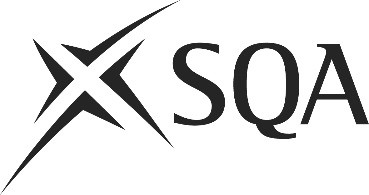 Unit PPLHSL24 (HK6W 04)	Provide Learning Opportunities for ColleaguesI confirm that the evidence detailed in this unit is my own work.I confirm that the candidate has achieved all the requirements of this unit.I confirm that the candidate’s sampled work meets the standards specified for this unit and may be presented for external verification.Unit PPLHSL24 (HK6W 04)	Provide Learning Opportunities for ColleaguesThis page is intentionally blankUnit PPLHSL24 (HK6W 04)	Provide Learning Opportunities for ColleaguesUnit PPLHSL24 (HK6W 04)	Provide Learning Opportunities for ColleaguesUnit PPLHSL24 (HK6W 04)	Provide Learning Opportunities for ColleaguesUnit PPLHSL24 (HK6W 04)	Provide Learning Opportunities for ColleaguesUnit PPLHSL24 (HK6W 04)	Provide Learning Opportunities for ColleaguesSupplementary evidenceCandidate’s nameCandidate’s signatureDateAssessor’s nameAssessor’s signatureDateCountersigning — Assessor’s name(if applicable)Countersigning — Assessor’s signature(if applicable)DateInternal verifier’s nameInternal verifier’s signatureDateCountersigning — Internal verifier’s name(if applicable)Countersigning — Internal verifier’s signature(if applicable)DateExternal Verifier’s initials and date (if sampled)Unit overviewThis unit is about helping colleagues/staff to develop their skills through a variety of learning opportunities. This unit is for hospitality team leaders, first line managers or supervisors.Sufficiency of evidenceThere must be sufficient evidence to ensure that the candidate can consistently achieve the required standard over a period of time in the workplace or approved realistic working environment.Performance criteriaWhat you must do:There must be evidence for all Performance Criteria (PC).1	Promote the benefits of learning to staff members and make sure that their willingness and efforts to learn are recognised.2	Give staff members fair, regular and useful feedback on their work performance, discussing and agreeing how they can improve.3	Work with staff members to identify and prioritise learning needs based on any gaps between the requirements of their work-roles and their current knowledge, understanding and skills.4	Help staff members to identify the learning style(s) or combination of styles which works best for them and ensure that these are taken into account in identifying and undertaking learning activities.5	Work with colleagues to identify and obtain information on a range of possible learning activities to address identified learning needs.6	Recognise and seek to find out about differences in expectations and working methods of any staff members from a different country or culture and promote ways of working that take account of their expectations and maximise productivity.7	Discuss and agree with each staff member a plan for development which includes learning activities to be undertaken, the learning objectives to be achieved, the required resources and timescales.8	Work with staff members to recognise and make use of un-planned learning opportunities.9	Seek and make use of specialist expertise in relation to identifying and providing learning for staff members.10	Support staff members in undertaking learning activities, making sure any required resources are made available and making efforts to remove any obstacles to learning.11	Evaluate, in discussion with each staff member, whether the learning activities they have undertaken have achieved the desired outcomes and provide positive feedback on the learning experience.12	Work with staff members to update their development plan in the light of performance, any learning activities undertaken and any wider changes.13	Encourage staff members to take responsibility for their own learning, including practising and reflecting on what they have learned.Evidence referenceEvidence descriptionDatePerformance criteriaPerformance criteriaPerformance criteriaPerformance criteriaPerformance criteriaPerformance criteriaPerformance criteriaPerformance criteriaPerformance criteriaPerformance criteriaPerformance criteriaPerformance criteriaPerformance criteriaEvidence referenceEvidence descriptionDateWhat you must doWhat you must doWhat you must doWhat you must doWhat you must doWhat you must doWhat you must doWhat you must doWhat you must doWhat you must doWhat you must doWhat you must doWhat you must doEvidence referenceEvidence descriptionDate12345678910111213Knowledge and understandingKnowledge and understandingEvidence referenceand dateWhat you must know and understandWhat you must know and understandEvidence referenceand dateFor those knowledge statements that relate to how the candidate should do something, the assessor may be able to infer that the candidate has the necessary knowledge from observing their performance or checking products of their work. In all other cases, evidence of the candidate’s knowledge and understanding must be gathered by alternative methods of assessment (eg oral or written questioning).For those knowledge statements that relate to how the candidate should do something, the assessor may be able to infer that the candidate has the necessary knowledge from observing their performance or checking products of their work. In all other cases, evidence of the candidate’s knowledge and understanding must be gathered by alternative methods of assessment (eg oral or written questioning).Evidence referenceand date1The benefits of learning for individuals and organisations and how to promote these to colleagues.2Ways in which you can develop an 'environment' in which learning is valued and willingness and efforts to learn are recognized.3Why it is important to encourage colleagues to take responsibility for their own learning.4How to provide fair, regular and useful feedback to colleagues on their work performance.5How to identify learning needs based on identified gaps between the requirements of colleagues' work-roles and their current knowledge, understanding and skills.6How the values, ethics, beliefs, faith, cultural conventions, perceptions and expectations of any people from other countries or cultures may impact on their personal development and learning.7How to prioritise learning needs of colleagues, including taking account of organisational needs and priorities and the personal and career development needs of colleagues.8The range of different learning styles and how to support colleagues in identifying the particular learning style(s) or combination of learning styles which works best for them.9Different types of learning activities, their advantages and disadvantages and the required resources (time, fees and substitute staff).10How/where to identify and obtain information on different learning activities.11Why it is important for colleagues to have a written development plan and what it should contain (identified learning needs, learning activities to be undertaken and the learning objectives to be achieved, timescales and required resources).12How to set learning objectives which are SMART (Specific, Measurable, Achievable, Realistic and Time-Bound).13Sources of specialist expertise in relation to identifying and providing learning for colleagues.14What type of support colleagues might need to undertake learning activities, the resources needed, the types of obstacles they may face and how they can be resolved.15How to evaluate whether a learning activity has achieved the desired learning objectives.Knowledge and understandingKnowledge and understandingEvidence referenceand dateWhat you must know and understandWhat you must know and understandEvidence referenceand dateFor those knowledge statements that relate to how the candidate should do something, the assessor may be able to infer that the candidate has the necessary knowledge from observing their performance or checking products of their work. In all other cases, evidence of the candidate’s knowledge and understanding must be gathered by alternative methods of assessment (eg oral or written questioning).For those knowledge statements that relate to how the candidate should do something, the assessor may be able to infer that the candidate has the necessary knowledge from observing their performance or checking products of their work. In all other cases, evidence of the candidate’s knowledge and understanding must be gathered by alternative methods of assessment (eg oral or written questioning).Evidence referenceand date16The importance of regularly reviewing and updating written development plans in the light of performance, any learning activities undertaken and any wider changes.17How to take account of equality legislation, any relevant codes of practice and general diversity and inclusion issues in providing learning opportunities for colleagues.Industry/sector specific knowledge and understandingIndustry/sector specific knowledge and understandingIndustry/sector specific knowledge and understanding18Industry/sector requirements for the development or maintenance of knowledge, skills and understanding and professional development19Learning issues and specific initiatives and arrangements that apply within the industry/sector20Working culture and practices of the industry or sectorContext specific knowledge and understandingContext specific knowledge and understandingContext specific knowledge and understanding21Relevant information on the purpose, objectives and plans of your team or area of responsibility or the wider organisation.22The work roles of colleagues, including the limits of their responsibilities and their personal work objectives.23The current knowledge, understanding and skills of colleagues.24Identified gaps in the knowledge, understanding and skills of colleagues.25Identified learning needs of colleagues.26Learning style(s) or combinations of styles preferred by colleagues.27The written development plans of colleagues.28Sources of specialist expertise available in/to your organisation in relation to identifying and providing learning for colleagues.29Learning activities and resources available in/to your organisation.30Your organisation's policies in relation to equality and diversity.31Your organisation's policies and procedures in relation to learning.32Your organisation's performance appraisal systems.EvidenceEvidenceDate123456Assessor feedback on completion of the unit